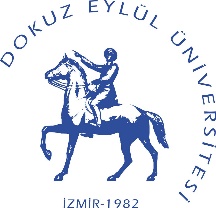 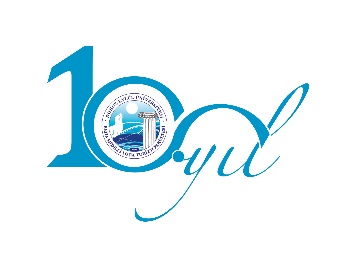                                            D.E.U REHA MİDİLLİ FOÇA TURİZM FAKÜLTESİ                                       MESAİ DIŞI ÇALIŞMA İZİN FORMU                                           D.E.U REHA MİDİLLİ FOÇA TURİZM FAKÜLTESİ                                       MESAİ DIŞI ÇALIŞMA İZİN FORMU                                           D.E.U REHA MİDİLLİ FOÇA TURİZM FAKÜLTESİ                                       MESAİ DIŞI ÇALIŞMA İZİN FORMU                                           D.E.U REHA MİDİLLİ FOÇA TURİZM FAKÜLTESİ                                       MESAİ DIŞI ÇALIŞMA İZİN FORMU                                           D.E.U REHA MİDİLLİ FOÇA TURİZM FAKÜLTESİ                                       MESAİ DIŞI ÇALIŞMA İZİN FORMU                                           D.E.U REHA MİDİLLİ FOÇA TURİZM FAKÜLTESİ                                       MESAİ DIŞI ÇALIŞMA İZİN FORMU                                           D.E.U REHA MİDİLLİ FOÇA TURİZM FAKÜLTESİ                                       MESAİ DIŞI ÇALIŞMA İZİN FORMU                                           D.E.U REHA MİDİLLİ FOÇA TURİZM FAKÜLTESİ                                       MESAİ DIŞI ÇALIŞMA İZİN FORMU                                           D.E.U REHA MİDİLLİ FOÇA TURİZM FAKÜLTESİ                                       MESAİ DIŞI ÇALIŞMA İZİN FORMU                                           D.E.U REHA MİDİLLİ FOÇA TURİZM FAKÜLTESİ                                       MESAİ DIŞI ÇALIŞMA İZİN FORMU                                           D.E.U REHA MİDİLLİ FOÇA TURİZM FAKÜLTESİ                                       MESAİ DIŞI ÇALIŞMA İZİN FORMUAdı-Soyadı - UnvanıAdı-Soyadı - UnvanıAdı-Soyadı - UnvanıAdı-Soyadı - UnvanıAdı-Soyadı - Unvanı             /                                                 /                                                 /                                                 /                                                 /                                                 /                                    Görev Yaptığı Birim - GöreviGörev Yaptığı Birim - GöreviGörev Yaptığı Birim - GöreviGörev Yaptığı Birim - GöreviGörev Yaptığı Birim - Görevi          /          /          /          /          /          /Çalışma Yapılacak Kat: Oda vb. No:Çalışma Yapılacak Kat: Oda vb. No:Çalışma Yapılacak Kat: Oda vb. No:Çalışma Yapılacak Kat: Oda vb. No:Çalışma Yapılacak Kat: Oda vb. No:Çalışma Yapacağı ZamanÇalışma Yapacağı ZamanÇalışma Yapacağı Zaman Hafta İçi (Mesai Dışı) Hafta İçi (Mesai Dışı) Hafta İçi (Mesai Dışı) Hafta İçi (Mesai Dışı) Hafta İçi (Mesai Dışı) Hafta İçi (Mesai Dışı) Hafta Sonu Hafta SonuÇalışma YapılacakGünler Pazartesi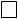  Pazartesi Salı Salı Çarşamba  Perşembe Cuma Cumartesi PazarÇalışma YapılacakSaatlerFakültemizin…………………………………………….....……………………………A.D/Biriminde……......………….…….………………………………..............olarak görev yapmaktayım. Yukarıda belirttiğim zamanlarda................................................................................................................................................................. ……………………............................………………………………………………....................nedeniyle; çalışmak istiyorum. Gerekli iznin verilmesi hususunda gereğini arz ederim.                                                                                                                                                                                    ……/……/…..…..                                                                                                                                                                                         Kaşe/İmzaFakültemizin…………………………………………….....……………………………A.D/Biriminde……......………….…….………………………………..............olarak görev yapmaktayım. Yukarıda belirttiğim zamanlarda................................................................................................................................................................. ……………………............................………………………………………………....................nedeniyle; çalışmak istiyorum. Gerekli iznin verilmesi hususunda gereğini arz ederim.                                                                                                                                                                                    ……/……/…..…..                                                                                                                                                                                         Kaşe/İmzaFakültemizin…………………………………………….....……………………………A.D/Biriminde……......………….…….………………………………..............olarak görev yapmaktayım. Yukarıda belirttiğim zamanlarda................................................................................................................................................................. ……………………............................………………………………………………....................nedeniyle; çalışmak istiyorum. Gerekli iznin verilmesi hususunda gereğini arz ederim.                                                                                                                                                                                    ……/……/…..…..                                                                                                                                                                                         Kaşe/İmzaFakültemizin…………………………………………….....……………………………A.D/Biriminde……......………….…….………………………………..............olarak görev yapmaktayım. Yukarıda belirttiğim zamanlarda................................................................................................................................................................. ……………………............................………………………………………………....................nedeniyle; çalışmak istiyorum. Gerekli iznin verilmesi hususunda gereğini arz ederim.                                                                                                                                                                                    ……/……/…..…..                                                                                                                                                                                         Kaşe/İmzaFakültemizin…………………………………………….....……………………………A.D/Biriminde……......………….…….………………………………..............olarak görev yapmaktayım. Yukarıda belirttiğim zamanlarda................................................................................................................................................................. ……………………............................………………………………………………....................nedeniyle; çalışmak istiyorum. Gerekli iznin verilmesi hususunda gereğini arz ederim.                                                                                                                                                                                    ……/……/…..…..                                                                                                                                                                                         Kaşe/İmzaFakültemizin…………………………………………….....……………………………A.D/Biriminde……......………….…….………………………………..............olarak görev yapmaktayım. Yukarıda belirttiğim zamanlarda................................................................................................................................................................. ……………………............................………………………………………………....................nedeniyle; çalışmak istiyorum. Gerekli iznin verilmesi hususunda gereğini arz ederim.                                                                                                                                                                                    ……/……/…..…..                                                                                                                                                                                         Kaşe/İmzaFakültemizin…………………………………………….....……………………………A.D/Biriminde……......………….…….………………………………..............olarak görev yapmaktayım. Yukarıda belirttiğim zamanlarda................................................................................................................................................................. ……………………............................………………………………………………....................nedeniyle; çalışmak istiyorum. Gerekli iznin verilmesi hususunda gereğini arz ederim.                                                                                                                                                                                    ……/……/…..…..                                                                                                                                                                                         Kaşe/İmzaFakültemizin…………………………………………….....……………………………A.D/Biriminde……......………….…….………………………………..............olarak görev yapmaktayım. Yukarıda belirttiğim zamanlarda................................................................................................................................................................. ……………………............................………………………………………………....................nedeniyle; çalışmak istiyorum. Gerekli iznin verilmesi hususunda gereğini arz ederim.                                                                                                                                                                                    ……/……/…..…..                                                                                                                                                                                         Kaşe/İmzaFakültemizin…………………………………………….....……………………………A.D/Biriminde……......………….…….………………………………..............olarak görev yapmaktayım. Yukarıda belirttiğim zamanlarda................................................................................................................................................................. ……………………............................………………………………………………....................nedeniyle; çalışmak istiyorum. Gerekli iznin verilmesi hususunda gereğini arz ederim.                                                                                                                                                                                    ……/……/…..…..                                                                                                                                                                                         Kaşe/İmzaFakültemizin…………………………………………….....……………………………A.D/Biriminde……......………….…….………………………………..............olarak görev yapmaktayım. Yukarıda belirttiğim zamanlarda................................................................................................................................................................. ……………………............................………………………………………………....................nedeniyle; çalışmak istiyorum. Gerekli iznin verilmesi hususunda gereğini arz ederim.                                                                                                                                                                                    ……/……/…..…..                                                                                                                                                                                         Kaşe/İmzaFakültemizin…………………………………………….....……………………………A.D/Biriminde……......………….…….………………………………..............olarak görev yapmaktayım. Yukarıda belirttiğim zamanlarda................................................................................................................................................................. ……………………............................………………………………………………....................nedeniyle; çalışmak istiyorum. Gerekli iznin verilmesi hususunda gereğini arz ederim.                                                                                                                                                                                    ……/……/…..…..                                                                                                                                                                                         Kaşe/İmzaAnabilim Dalı BaşkanıAnabilim Dalı BaşkanıAnabilim Dalı BaşkanıAnabilim Dalı BaşkanıFakülte SekreteriFakülte SekreteriFakülte SekreteriFakülte SekreteriDekanDekanDekanUygundur.Uygun görülmemiştir.Uygun bulunan tarih ve saatler.............……………………………………                                      ……/……/…..…..                                                                                                                                                                                                mzaUygundur.Uygun görülmemiştir.Uygun bulunan tarih ve saatler.............……………………………………                                      ……/……/…..…..                                                                                                                                                                                                mzaUygundur.Uygun görülmemiştir.Uygun bulunan tarih ve saatler.............……………………………………                                      ……/……/…..…..                                                                                                                                                                                                mzaUygundur.Uygun görülmemiştir.Uygun bulunan tarih ve saatler.............……………………………………                                      ……/……/…..…..                                                                                                                                                                                                mzaUygundur.Uygun görülmemiştir.Uygun bulunan tarih ve saatler.....................…………………………………                                              ……/……/…..…..                                                  İmzaUygundur.Uygun görülmemiştir.Uygun bulunan tarih ve saatler.....................…………………………………                                              ……/……/…..…..                                                  İmzaUygundur.Uygun görülmemiştir.Uygun bulunan tarih ve saatler.....................…………………………………                                              ……/……/…..…..                                                  İmzaUygundur.Uygun görülmemiştir.Uygun bulunan tarih ve saatler.....................…………………………………                                              ……/……/…..…..                                                  İmzaUygundur.Uygun görülmemiştir.Uygun bulunan tarih ve saatler..................……………………………………                                          ……/……/…..…..                                              İmzaUygundur.Uygun görülmemiştir.Uygun bulunan tarih ve saatler..................……………………………………                                          ……/……/…..…..                                              İmzaUygundur.Uygun görülmemiştir.Uygun bulunan tarih ve saatler..................……………………………………                                          ……/……/…..…..                                              İmza